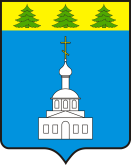 АДМИНИСТРАЦИЯ ЗНАМЕНСКОГО РАЙОНА ОРЛОВСКОЙ ОБЛАСТИПОСТАНОВЛЕНИЕ «25» декабря 2018 года                                                                                        № 467       с. ЗнаменскоеОб утверждении административного регламентапредоставления муниципальной услуги«Выдача разрешений на снос (вырубку) или пересадку зеленых насаждений»В соответствии с Федеральным законом от 06 октября 2003 года № 131- ФЗ «Об общих принципах организации местного самоуправления в Российской Федерации», внесенными изменениями в статью 30 Устава Знаменского муниципального района Орловской области, руководствуясь постановлением Правительства Российской Федерации от 16 мая 2011 года № 373 «О разработке и утверждении административных регламентов исполнения государственных функций и административных регламентов предоставления государственных услуг», постановлением Администрации Знаменского района Орловской области от 14 апреля 2011 года № 54 «О Порядке разработки и утверждения административных регламентов предоставления муниципальных услуг Знаменского муниципального района Орловской области», Администрация Знаменского района Орловской областиПОСТАНОВЛЯЕТ:Утвердить         административный           регламент        предоставления муниципальной услуги «Выдача разрешений на снос (вырубку) или пересадку зеленых насаждений», согласно приложению. Отделу     архитектуры,     строительства,     жилищно - коммунального хозяйства и дорожной деятельности (Петренко О.А.) предоставить  электронную  версию настоящего постановления в отдел организационно – кадровой работы и делопроизводства (Скрипченко Л.В.) для размещения на официальном сайте Администрации Знаменского района Орловской области в сети «Интернет».Контроль за  исполнением  настоящего  постановления оставляю за собой.Глава Знаменского района                                                             С.В. Семочкин       Приложение к постановлению Администрации Знаменского района Орловской области от «___» ________ 2018 г.  № ____ АДМИНИСТРАТИВНЫЙ РЕГЛАМЕНТпредоставления муниципальной услуги«Выдача разрешений на снос (вырубку) или пересадку зеленых насаждений»I. Общие положения.Основные понятия, используемые в административном регламенте.Административный регламент предоставления муниципальной услуги «Выдача разрешений на снос (вырубку) или пересадку зеленых насаждений» (далее – Административный регламент) разработан в целях повышения качества предоставления муниципальной услуги, создания комфортных условий для потребителей данной муниципальной услуги, определяет сроки и порядок оказания муниципальной услуги.В настоящем Административном регламенте используются следующие наиболее распространенные термины:Зеленые насаждения - древесно-кустарниковая и травянистая растительность естественного и искусственно созданного происхождения (включая леса, парки, скверы, сады, газоны, цветники, а также отдельно стоящие деревья и кустарники) на территории Знаменского района Орловской области, не входящая в состав государственного лесного фонда.Дерево - растение с четко выраженным деревянистым стволом диаметром не менее 5 см на высоте 1,3 м, за исключением саженцев. Взрослым считается дерево диаметром более 12 см либо дерево, не подлежащее пересадке по заключению специалистов.Кустарник - многолетнее растение, ветвящееся у самой поверхности почвы (в отличие от деревьев) и не имеющее во взрослом состоянии главного ствола.Травяной покров - газон, естественная травяная растительность.Охрана зеленых насаждений - система правовых, организационных, экономических мер, направленных на создание, сохранение и воспроизводство зеленых насаждений, зеленых территорий и зеленых массивов.Повреждение зеленых насаждений - причинение вреда кроне, стволу, ветвям древесно-кустарниковых растений, их корневой системе, повреждение наземной части и корневой системы травянистых растений, не влекущее прекращения роста.Повреждением является механическое повреждение ветвей, корневой системы, нарушение целостности коры, нарушение целостности живого надпочвенного покрова, загрязнение зеленых насаждений либо почвы в корневой зоне вредными веществами, поджог и иное причинение вреда.Уничтожение зеленых насаждений - повреждение и вырубка зеленых насаждений, повлекшие прекращение роста.Компенсационное озеленение - воспроизводство зеленых насаждений взамен уничтоженных или поврежденных.Компенсационная стоимость - стоимостная оценка конкретных зеленых насаждений, устанавливаемая для учета их ценности при уничтожении. - складывается из показателя сметной стоимости их посадки, стоимости посадочного материала и ухода, обеспечивающего полное восстановление их декоративных и экологических качеств. Категории заявителей имеющие право в соответствии с законодательством Российской Федерации, Орловской области, муниципальными нормативными правовыми актами либо в силу наделения их в порядке, установленном законодательством Российской Федерации,  полномочиями выступать от имени указанных лиц при взаимодействии с органами местного самоуправления и организациями при предоставлении муниципальной услуги:1) физические лица; 2) юридические лица независимо от их организационно-правовой формы.Порядок информирования о правилах предоставления услуги.Информирование о правилах предоставления муниципальной услуги осуществляется специалистами при личном контакте с заявителями, с использованием средств почтовой, телефонной связи, посредством электронной почты.Справочная информация государственных органах и органах местного самоуправления, организациях, участвующих в предоставлении услуги:Администрация Знаменского района Орловской области. Почтовый адрес: 303100, Орловская область, Знаменский  район, с. Знаменское. Тел. (848662) 2-13-19  e-mail: znamr@adm.orel.ru.II. Стандарт предоставления муниципальной услуги1. Наименование муниципальной услуги – выдача разрешений на снос (вырубку) или пересадку зеленых насаждений.2. Наименование органа, предоставляющего услугу:Администрация Знаменского района Орловской области  (далее – Администрация).3. Результат предоставления услуги:1) распоряжение Администрации о разрешении на снос (вырубку) или пересадку зеленых насаждений;2) получение мотивированного отказа.4. Срок предоставления услуги с момента получения (регистрации) заявления на предоставление услуги в письменном, устном или электронном виде: Общий срок предоставления муниципальной услуги (срок рассмотрения поступившего заявления и документов, выдачи разрешения либо письменного мотивированного отказа в выдаче разрешения) не должен превышать 20 рабочих дней со дня подачи заявления.5. Правовые основания для предоставления услуги (исчерпывающий перечень нормативных правовых документов, регламентирующих предоставление услуги):Лесной кодекс Российской Федерации;Федеральный закон от 10.01.2002 г. № 7-ФЗ «Об охране окружающей среды»;Федеральный закон от 06.10.2003 г. № 131-ФЗ «Об общих принципах организации местного самоуправления в Российской Федерации»;Федеральный закон от 27.07.2010 г. № 210-ФЗ «Об организации предоставления государственных и муниципальных услуг»;        5) Правила благоустройства и содержания территории Знаменского сельского поселения Знаменского района Орловской области.6. Исчерпывающий перечень документов, необходимых в соответствии с законодательными или иными нормативными правовыми актами для предоставления услуги.6.1. Для получения разрешения на снос (вырубку) или пересадку зеленых насаждений (далее - разрешение) заявитель подает заявление на имя Главы Знаменского района Орловской области  с указанием количества насаждений, намечаемых к вырубке, и причин вырубки (приложение к настоящему Административному регламенту). К заявлению прилагаются следующие документы:1)	схема участка (в масштабе 1:500) до ближайших строений или других ориентиров с нанесением зеленых насаждений, подлежащих вырубке;2)	заверенные копии правоустанавливающих и правоподтверждающих документов на земельный участок;3)	перечетная ведомость по установленной форме (приложение к настоящему административному регламенту);4)	утвержденная документация по планировке территории и/или проектная документация (в случае вырубки при реализации градостроительной деятельности).7. Основанием для отказа в приеме документов, необходимых для предоставления муниципальной услуги является отсутствие заявления.8. Исчерпывающий перечень оснований для отказа в предоставлении муниципальной услуги.8.1. Отказ в оформлении разрешения может быть выдан в следующих случаях:1) отсутствие в заявлении сведений, указанных в п.6.1, раздела II учете настоящего административного регламента;        2) непредставление документов, указанных в п.6.1, раздела II учете настоящего административного регламента или представление ненадлежащим образом оформленных документов;        3) несоответствие предоставленных документов и сведений о зеленых насаждениях результатам натурного обследования;        4) выдача разрешения будет противоречить действующему законодательству.Размер платы, взимаемой с заявителя при предоставлении услуги, способы ее взимания, способы, формы и места оплаты в случаях, предусмотренных федеральными законами, принимаемыми в соответствии с ними иными нормативными правовыми актами Российской Федерации, нормативными правовыми актами Орловской области, муниципальными правовыми актами.            9.Муниципальная услуга предоставляется бесплатно.  10. Максимальный срок ожидания в очереди при подаче запроса (заявления) о предоставлении муниципальной услуги и при получении результата предоставления муниципальной услуги в зависимости от числа граждан, пришедших на прием, не должен превышать 15 мин в расчете на одного посетителя.11. Срок регистрации запроса заявителя о предоставлении муниципальной услуги не более 10 мин.12. Требования к помещениям, в которых предоставляются услуги, к залу ожидания, местам для заполнения запросов (заявлений) о предоставлении услуги, информационным стендам с размещенными на них образцами заполнения запросов (заявлений), перечнями и образцами документов, необходимых для предоставлении каждой услуги, в том числе с учетом необходимости обеспечения комфортными заявителей и должностных лиц, в том числе реализации прав граждан с ограниченными возможностями и инвалидов на доступ в помещения и предоставления по их заявлению муниципальной услуги.Помещения, выделенные для исполнения обязанностей по рассмотрению заявлений граждан, должны соответствовать санитарно-эпидемиологическим правилам и нормативам "Гигиенические требования к персональным электронно-вычислительным машинам и организации работы".Рабочие места работников, осуществляющих рассмотрение обращений граждан, оборудуются средствами вычислительной техники (как правило, один компьютер с установленными справочно-информационными системами на каждого работника) и оргтехникой, позволяющими организовать исполнение функции в полном объеме.Места ожидания личного приема должны соответствовать комфортным условиям для заявителей, оборудуются стульями, столами, обеспечиваются канцелярскими принадлежностями для написания письменных обращений, информационными стендами.13. Показатели доступности и качества муниципальной услуги.13.1. Показатели доступности услуги:1) простота и ясность представления, оформления и размещения информационных материалов о порядке предоставления услуги непосредственно в Администрации Знаменского района, на официальном сайте Администрации Знаменского района, Портале государственных и муниципальных услуг;2) наличие нескольких способов, включая электронный, получения информации о предоставлении услуги, их доступность для граждан, в том числе для граждан с ограниченными возможностями и инвалидов;3) удобный график работы Администрации Знаменского района;;4) удобное территориальное расположение Администрации Знаменского района;5) обеспечение возможности направления заявления о предоставлении услуги с использованием современных информационно-телекоммуникацонных технологий и ее получение в электронном виде.13.2. Показатели качества предоставления услуги:1) максимально короткое время исполнения муниципальной услуги;2) отсутствие в административных процедурах излишних административных действий, согласований в процессе  предоставления муниципальной услуги;3) точность исполнения муниципальной услуги и сроков ее предоставления, исполнения административных процедур и действий в процессе предоставления услуги, установленных Административным регламентом;4) профессиональная подготовка специалистов администрации, должностных лиц других организаций, участвующих в предоставлении муниципальной услуги;5) высокая культура обслуживания заявителей.III. Состав, последовательность и сроки выполнения административных процедур, требования к порядку их выполнения, в том числе особенности выполнения административных процедур в электронной формеПредоставление услуги включает в себя следующие административные процедуры:1) прием заявления;2) рассмотрение заявления;3) оформление отказа в предоставлении муниципальной услуги;4) оформление разрешения.Прием заявления для предоставления муниципальной услугиОснованием для начала предоставления муниципальной услуги является обращение заявителя в Администрацию Знаменского района с заявлением по форме согласно приложению к настоящему Административному регламенту с приложением документов, указанных в учете раздела II настоящего Административного  регламента.Письменное обращение по вопросу предоставления услуги может быть:представлено лично заявителем в Администрацию Знаменского района  (Орловская область, Знаменский район, с. Знаменское, ул. Ленина, д. 33а); направлено заявителем на почтовый адрес Администрации Знаменского района Орловской области (Орловская область, Знаменский район, с. Знаменское, ул. Ленина, д. 33а); в электронной форме документы могут быть направлены на адрес электронной почты: znamr@adm.orel.ru.В случае личного обращения заявителя специалист приемной устанавливает предмет обращения, проверяет наличие и достаточность документов, указанных в учете раздела II настоящего Административного регламента, правильность составления заявления и устанавливает наличие оснований для отказа в приеме заявления.Основанием для отказа в приеме заявления является наличие в заявлении не оговоренных исправлений, серьезных повреждений.В случае направления документов по почте или в электронном виде специалист приемной, Администрация Знаменского района принимает, при необходимости распечатывает, обрабатывает, регистрирует и передает полученные документы в порядке делопроизводства на визирование Главе Знаменского района Орловской области.Максимальный срок выполнения действия составляет 10 минут.Рассмотрение заявления на предоставление муниципальной услугиОснованием для начала процедуры рассмотрения заявления является получение Главой Знаменского района заявления для рассмотрения.Глава Знаменского района рассматривает поступившее заявление и направляет его уполномоченному специалисту.  Максимальный срок выполнения действия составляет 1 рабочий день.При рассмотрении вопросов о выдаче разрешения уполномоченный специалист, проводит проверку предоставленных сведений и документов и натурное обследование участка с зелеными насаждениями с привлечением (при необходимости) представителей предприятий и учреждений Знаменского сельского поселения и составляет акт обследования, содержащий заключение о возможности вырубки. Максимальный срок выполнения действия составляет 10 рабочих дней.Оформление отказа в предоставлении муниципальной услугиПри наличии оснований для отказа в предоставлении муниципальной Услуги уполномоченный специалист, готовит проект итогового документа - письма об отказе в предоставлении муниципальной услуги с перечнем оснований для отказа (далее - письмо об отказе) и передает его в порядке делопроизводства Главе Знаменского района.Максимальный срок выполнения действия составляет 1 рабочий день.Глава Знаменского района подписывает письмо об отказе и передает его в порядке делопроизводства специалисту, уполномоченному на делопроизводство.Максимальный срок выполнения действия составляет 1 рабочий день.Специалист, уполномоченный на делопроизводство, направляет заявителю письмо об отказе, второй экземпляр письма приобщает к заявлению; при наличии контактного номера телефона заявителя уведомляет его по телефону о принятом решении об отказе в предоставлении муниципальной услуги; при наличии адреса электронной почты заявителя пересылает ему электронную версию письма об отказе.Максимальный срок выполнения действия составляет 3 часа.Оформление разрешения на вырубку  зеленых насаждений 4.1. При положительном заключении о возможности сноса (вырубки) или пересадки зеленых насаждений уполномоченный специалист в течение 10 рабочих дней со дня составления акта обследования выполняет расчет (оценку) компенсационной стоимости зеленых насаждений по установленной форме, который утверждается Главой Знаменского района. Максимальный срок выполнения действия составляет 10 рабочих дней.4.2. Размер компенсационной стоимости деревьев и кустарников рассчитывается в соответствии с «Методикой расчета платежей за вырубку зеленых насаждений и исчисления размера ущерба и убытков, вызванных их повреждением». Утвержденный расчет направляется заявителю в течение 3 рабочих дней после утверждения. Максимальный срок выполнения действия составляет 3 рабочих дня.4.3. В случае согласия заявителя с представленным расчетом уполномоченный специалист, готовит проект распоряжения Главы района  о разрешении вырубки зеленых насаждений.4.5. Глава Знаменского района подписывает разрешение и передает его в порядке делопроизводства специалисту, уполномоченному на делопроизводство.Максимальный срок выполнения действия составляет 1 рабочий день.4.6. Специалист, уполномоченный на делопроизводство, уведомляет заявителя по телефону о необходимости получить документы в Администрации, согласовывает время совершения данного действия.Максимальный срок выполнения действия составляет 1 рабочий день.4.7. Специалист, уполномоченный на делопроизводство, передает заявителю разрешение. Выдача разрешения осуществляется в течение 7 рабочих дней с момента представления заявителем копии платежного документа.Оплата за вырубаемые деревья и кустарники производится лицом, получающим разрешение, в размере утвержденной компенсационной стоимости в течение 3 рабочих дней со дня получения расчета.В случае, если разрешение не будет использовано по вине заявителя, произведенная оплата не возвращается.Средства за вырубку зеленых насаждений зачисляются в бюджет Знаменского сельского поселения и направляются на проведение работ по озеленению и благоустройству территории в Знаменском  сельском поселении.4.8. Вырубка деревьев и кустарников разрешается без возмещения вреда:1) при проведении рубок ухода, санитарных рубок и реконструкции зеленых насаждений;2) при вырубке деревьев и кустарников при ликвидации чрезвычайных ситуаций природного характера;3) при вырубке деревьев и кустарников, нарушающих световой режим в жилых и общественных зданиях (растущих на расстоянии менее 5 метров от ствола растений до стен зданий), если имеется заключение Роспотребнадзора;4) при вырубке аварийных деревьев и кустарников;5) при ликвидации аварий в охранной зоне инженерных коммуникаций.4.9. Несанкционированными признаются:1) вырубка деревьев и кустарников без разрешения или по разрешению, но не на том участке, не в том количестве и не тех пород, которые указаны в разрешении;2) уничтожение или повреждение деревьев и кустарников, а также травяного покрова в результате поджога или небрежного обращения с огнем;3) окольцовка ствола или подсечка;4) повреждение растущих деревьев и кустарников до степени прекращения роста;5) повреждение деревьев, кустарников, травяного покрова сточными водами, химическими веществами, отходами и тому подобное;6) самовольная вырубка сухостойных деревьев;7)  прочие повреждения растущих деревьев, кустарников и травяного покрова.4.10.	Не требуется разрешение на проведение обрезки деревьев и кустарников на земельных участках, находящихся в собственности физических лиц и предоставленных для следующих видов использования: огородничество, садоводство, ведение личного подсобного хозяйства, дачное и индивидуальное жилищное строительство.IV. Формы контроля за исполнением Административного регламента1. Текущий контроль за соблюдением последовательности действий, определенных административными процедурами по предоставлению муниципальной услуги, и принятием решений осуществляется заместителем  Главы  Администрации Знаменского района.2. Периодичность осуществления текущего контроля устанавливается Главой Знаменского района.3. Контроль за полнотой и качеством предоставления муниципальной услуги включает в себя проведение проверок, выявление и устранение нарушений прав заявителей, рассмотрение, принятие решений и подготовку ответов на обращения заявителей, содержащих жалобы на решения, действия (бездействие) специалистов администрации.5. По результатам проведенных проверок, в случае выявления нарушений прав заявителей, осуществляется привлечение виновных лиц к ответственности в соответствии с законодательством Российской Федерации.6. Проведение проверок может носить плановый характер (осуществляться на основании полугодовых или годовых планов работы), тематический характер (проверка предоставления муниципальной услуги отдельным категориям потребителей) и внеплановый характер (по конкретному обращению заявителя).V. Досудебный (внесудебный) порядок обжалования решений и действий (бездействия) органа, предоставляющего муниципальную услугу, а также должностных лиц.Заявитель может обратиться с жалобой в том числе в следующих случаях:1) нарушение срока регистрации запроса заявителя о предоставлении муниципальной услуги;2) нарушение срока предоставления муниципальной услуги;3) требование у заявителя документов, не предусмотренных нормативными правовыми актами Российской Федерации, нормативными правовыми актами субъектов Российской Федерации, муниципальными правовыми актами для предоставления муниципальной услуги;4) отказ в приеме документов, предоставление которых предусмотрено нормативными правовыми актами Российской Федерации, нормативными правовыми актами субъектов Российской Федерации, муниципальными правовыми актами для предоставления муниципальной услуги, у заявителя;5) отказ в предоставлении муниципальной услуги, если основания отказа не предусмотрены федеральными законами и принятыми в соответствии с ними иными нормативными правовыми актами Российской Федерации, нормативными правовыми актами субъектов Российской Федерации, муниципальными правовыми актами;6) затребование с заявителя при предоставлении муниципальной услуги платы, не предусмотренной нормативными правовыми актами Российской Федерации, нормативными правовыми актами субъектов Российской Федерации, муниципальными правовыми актами;7) отказ Администрации Знаменского района,  должностного лица администрации в исправлении допущенных опечаток и ошибок в выданных в результате предоставления муниципальной услуги документах либо нарушение установленного срока таких исправлений.Общие требования к порядку подачи и рассмотрения жалобы:1. Жалоба подается в письменной форме на бумажном носителе или в электронной форме в Администрацию Знаменского района. Жалобы на решения, принятые Главой Знаменского района рассматриваются непосредственно Главой Знаменского района.2. Жалоба может быть направлена по почте, с использованием информационно-телекоммуникационной сети "Интернет", официального сайта Администрации Знаменского района, единого портала государственных и муниципальных услуг либо регионального портала государственных и муниципальных услуг, а также может быть принята при личном приеме заявителя.3. Жалоба должна содержать:1) наименование органа, предоставляющего муниципальную услугу, должностного лица органа, предоставляющего муниципальную услугу, либо специалиста, решения и действия (бездействие) которых обжалуются;2) фамилию, имя, отчество (последнее - при наличии), сведения о месте жительства заявителя - физического лица либо наименование, сведения о месте нахождения заявителя - юридического лица, а также номер (номера) контактного телефона, адрес (адреса) электронной почты (при наличии) и почтовый адрес, по которым должен быть направлен ответ заявителю;3) сведения об обжалуемых решениях и действиях (бездействии) Администрации Знаменского района, должностного лица Администрации Знаменского района, либо специалиста;4) доводы, на основании которых заявитель не согласен с решением и действием (бездействием) Администрации Знаменского района, должностного лица или муниципального служащего. Заявителем могут быть представлены документы (при наличии), подтверждающие доводы заявителя, либо их копии.4. Жалоба, поступившая в Администрацию Знаменского района , подлежит рассмотрению должностным лицом, наделенным полномочиями по рассмотрению жалоб, в течение пятнадцати рабочих дней со дня ее регистрации, а в случае обжалования отказа Администрации Знаменского района, должностного лица в приеме документов у заявителя либо в исправлении допущенных опечаток и ошибок или в случае обжалования нарушения установленного срока таких исправлений - в течение пяти рабочих дней со дня ее регистрации. 5. По результатам рассмотрения жалобы Администрация Знаменского района  принимает одно из следующих решений:1) удовлетворяет жалобу, в том числе в форме отмены принятого решения, исправления допущенных Администрацией Знаменского района опечаток и ошибок в выданных в результате предоставления муниципальной услуги документах, возврата заявителю денежных средств, взимание которых не предусмотрено нормативными правовыми актами Российской Федерации, нормативными правовыми актами субъектов Российской Федерации, муниципальными правовыми актами, а также в иных формах;2) отказывает в удовлетворении жалобы.6. Не позднее 1 рабочего дня, следующего за днем принятия решения, указанного в пункте 4 настоящего раздела, заявителю в письменной форме и по желанию заявителя в электронной форме направляется мотивированный ответ о результатах рассмотрения жалобы.7. В случае установления в ходе или по результатам рассмотрения жалобы признаков состава административного правонарушения или преступления должностное лицо, наделенное полномочиями по рассмотрению жалоб в соответствии с пунктом 1 настоящего раздела, незамедлительно направляет имеющиеся материалы в органы прокуратуры.          Приложение  к Административному регламенту   предоставления муниципальной услуги «Выдача разрешений на снос (вырубку) или пересадку зеленых насаждений»ЗАЯВЛЕНИЕо выдаче разрешения на снос (вырубку) или пересадку зеленых насажденийПрошу Вас выдать разрешение на вырубку (указать количество) деревьев, (указать количество)  кустарников на земельном участке, находящемся____________________________________________________________________(указать наименование организации или Ф.И.О. и вид права на земельный участок)____________________________________________________________________и расположенном на землях ____________________________________________________________________(указать населенный пункт)для_________________________________________________________________(указать причину вырубки)Приложение:Схема участка (в масштабе 1:500) до ближайших строений или других ориентиров с нанесением зеленых насаждений, подлежащих вырубке.Копии правоустанавливающих и правоподтверждающих документов на земельный участок.3. Перечетная ведомость деревьев и кустарников.- Утвержденная документация по планировке территории (распоряжение об утверждении проекта планировки территории, градостроительный план земельного участка)  и/или проектная документация (разрешение на строительство).- Документация, прикладываемая к заявлению в случае вырубки при реализации градостроительной деятельности.Заявитель _____________________                                         ______________________ (Подпись)«____» _________________ 20___г.Приложение   к Административному регламенту   предоставления муниципальной услуги «Выдача разрешений на снос (вырубку) или пересадку зеленых насаждений»ПЕРЕЧЕТНАЯ ВЕДОМОСТЬдеревьев и кустарников, расположенных по адресу:______________________________                        (указывается месторасположение зеленых насаждений)для _________________________________________________________________(указывается заявитель: для юридического лица - наименование, для физического лица - ф.и.о)Дата _______________	      Подпись 	_____________Главе Г    Главе Знаменского района Главе Г    Главе Знаменского района от (наименование организации или ФИО, (наименование организации или ФИО, адрес, контактный телефон)адрес, контактный телефон)№№ п/пНаименование породыКоличество, шт.Количество, шт.Диаметр, смХарактеристика состояния зеленых насажденийдеревьевкустарников123456